J agiroad College, Jagiroad, Morigaon, AssamH oDs Format on course progression: Before and after declaration of Lock Down  ( Status Report upto 12/05/2020)Name of the Department: Education	_	Semester:  4th Major & General	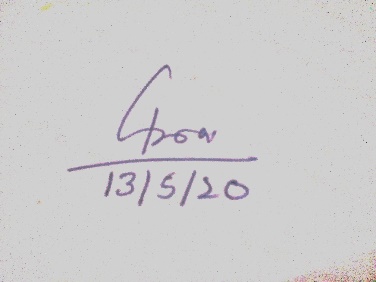 Signature of the HoD	Signature of the Vice PrincipalDate:	Date:Sl. NoName of the TeacherPaperName/ NoAllottedCourse(s)Total Credit / Total Marks% of Course covered before Lock DownProgression of allotted courses of the mentionedsemester after declaration of Lock DownProgression of allotted courses of the mentionedsemester after declaration of Lock DownProgression of allotted courses of the mentionedsemester after declaration of Lock DownTotal% of Course completed before and after declaration of LockDownSl. NoName of the TeacherPaperName/ NoAllottedCourse(s)Total Credit / Total Marks% of Course covered before Lock DownNo of Classes taken during LockDownMode of communication of online classes% of Course covered during Lock DownTotal% of Course completed before and after declaration of LockDown1Dr. Hema Chutia4.23 UNITS435%4College App/Whatsapp Group25%60%2Dr. Srijani Das4.13 UNITS440%8College App/Whatsapp Group35%75%3Kamrun Nehar4.23 UNITS435%6College App/Whatsapp Group30%65%4Nikumoni Talukdar4.13UNITS435%6College App/Whatsapp Group35%70%4th Semester General1Dr. Hema Chutia4.12 UNITS250%--50%2Dr. Srijani Das4.12 UNITS250%10College App/Whatsapp Group35%85%3Kamrun Nehar4.12 UNITS250%3College App/Whatsapp Group30%80%4Nikumoni Talukdar4.12 UNITS260%6College App/Whatsapp Group30%90%